Муниципальное казённое общеобразовательное учреждениеБерёзовская средняя общеобразовательная школа Тайшетского района Иркутской области.____________________________________________________________ Школьная 2 с. Берёзовка, 665028, тел/факс: (3963) 2-25-77, e-mail:   berezovkahkola@mail.ru Общие сведения.Тема, над которой работает учреждение: «Экологическое образование школьников в рамках ОУР: Будущее , которого мы хотим»Какую работу ведете: инновационную, просветительскую, экспериментальную.(нужное подчеркнуть)Укажите вид планирования: проект, план, Дорожная карта, программа, концепция и др 					                            (нужное подчеркнуть)Классы (группы ДОУ), в которых реализуется выбранная тема ОУР 1-4, 5-6 классы, 9 классКоличество участников (педагогические работники) 5 педагоговКоличество участников (дети) 94 учащихся.Количество участников партнёрства , прошедших курсы повышения по накопительной на сайте http:// moodl.imc.tomsk.ru/ - 3 чел.Описание мероприятий по направлениям деятельности.2.1 Освоение понятийного аппарата образования для устойчивого развития.- вебинары на сайте http://moodle.imc.tomsk.ru/Проведено заседание творческой группы по освоению ключевых понятий :  экосистемное мышление, модель экологического образования, социально – ориентированная модель экологического образования, концентрический принцип работы с «Зелёной аксиомой»2.2.Распространение идей и ценностей образования для устойчивого развития среди педагогической общественности, родителей: выступление на педагогическом совете школы: по теме: Формирование здорового и безопасного образа жизни в условиях межрегионального сетевого партнёрства «Учимся жить устойчиво в глобальном мире , экология, здоровье. Участие в защите практико- ориентированных  проектов «Я изучаю природу родного края ». Квест – игра – «Охраняемые растения и животные родного края».2.3.Оказание консультативной    помощи учителям, в разработке занятий  по    «Экологии учебной деятельности»   .2.4. Разработка и апробация программ внеурочной деятельности по ЭОУР, УМК «Экология учебной деятельности» (Дзятковская Е.Н.):  Коррекция, внесение изменений в образовательную программу «Формирование экологической культуры учащихся 1-4 классов»- январь. Внедрение в образовательный процесс УМК «Экология учебной деятельности» с 1-6 класс – внеурочная деятельность.9 класс «Экология в моей будущей профессии»2.5. Мероприятия для достижения Целей Устойчивого развития – всемирного списка мероприятий, которые необходимо провести для ликвидации нищеты, уменьшения неравенства и интенсивного изменения климата (ЦУР-17 : проведена работа по цели: Хорошее здоровье и благополучие: проведены уроки здоровья: «Зачем нужно ставить прививки?», «Секреты здорового питания», «Мы пришли во владение природы», «Витамины и мы», квест –игра «В здоровом теле -здоровый дух».Мероприятия, проведенные по реализации цели «Чистая вода и санитария»:Акция «Экономно используй воду», День воды проведен в школе, распространение памяток о правилах экономного использования воды.2.5 Разработка экосистемной  познавательной модели, апробирование модели «Зелёная школа»  - запланированы  и проведены   акции : «Цветущая школа», походы в природу «Сохраняй и исследуй природу родного края»,. «Сохраним нашу Землю чистой и цветущей для наших потомков», «Покормите птиц» , «Чистое село», «Домик для пернатых», «Первоцвет», экоурок «Зеленое потребление и устойчивый образ жизни»Конкурс фотографий к Дню Земли «Красоты окрестностей  с.Берёзовка » 
  2.6.      Перечень мероприятий  для педагогических работников:методический семинар в школе (теоретический) «  Зелёные аксиомы как смысловые центры развивающих экологических занятий ».Проведен  конкурс методических разработок  «Зеленые аксиомы вокруг нас»  лучшие методические разработки  сданы в методический кабинет школы. Технологические  карты, разработаны  по темам -урок обществознания «Человек и природа» (8 класс), «Геометрия  на службе у экологии» (10класс),  урок биологии «Биологически устойчивые экосистемы » (10класс). Педагоги школы  продемонстрировали свою готовность не только пропагандировать идеи образования устойчивого развития, но и создавать условия для формирования нового мышления обучающихся. 3.Публикация (при наличии): тема, автор, должность, где опубликовано, сроки – 4.Выводы по отчёту:4 1.проведено  7 мероприятий, для педагогов- 2; для обучающих -5 .4.2..Общее количество участников 99 человек, из них 94 обучающихся,5 педагогов.5. Укажите, какой опыт по ЭО УР можете представить в рамках вебинаров на сайте: http://moodle.imc.tomsk.ru. Опыт работы  педагоги , ведущие «Экологию учебной деятельности» планируют представить по теме «Формирование здорового образа жизни младшего школьника в условиях внедрения УМК «Экология учебной деятельности»Срок- ноябрьКоординатор:		Тищенко З.П. зам. директора по НМР 895007562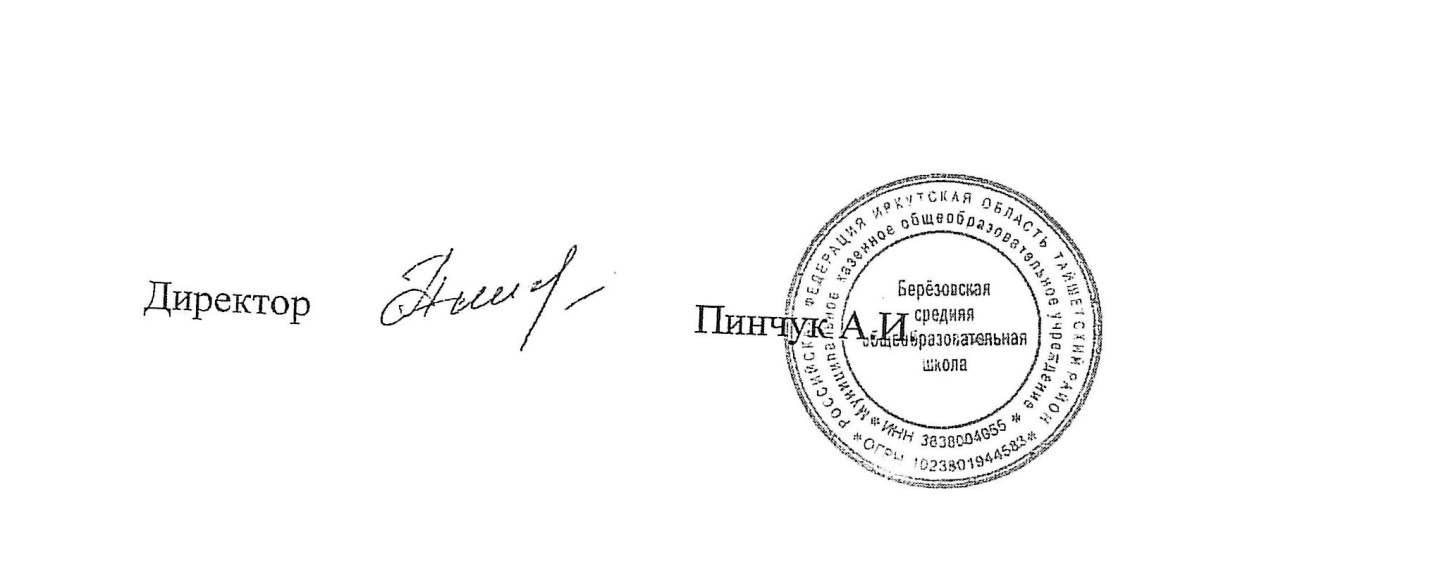 Приложения:Акция «Ялюблю жизнь»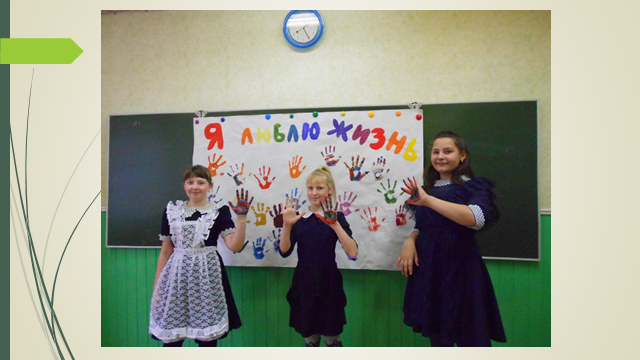 Конкурс фотографий  «Красоты окрестностей  с.Берёзовка »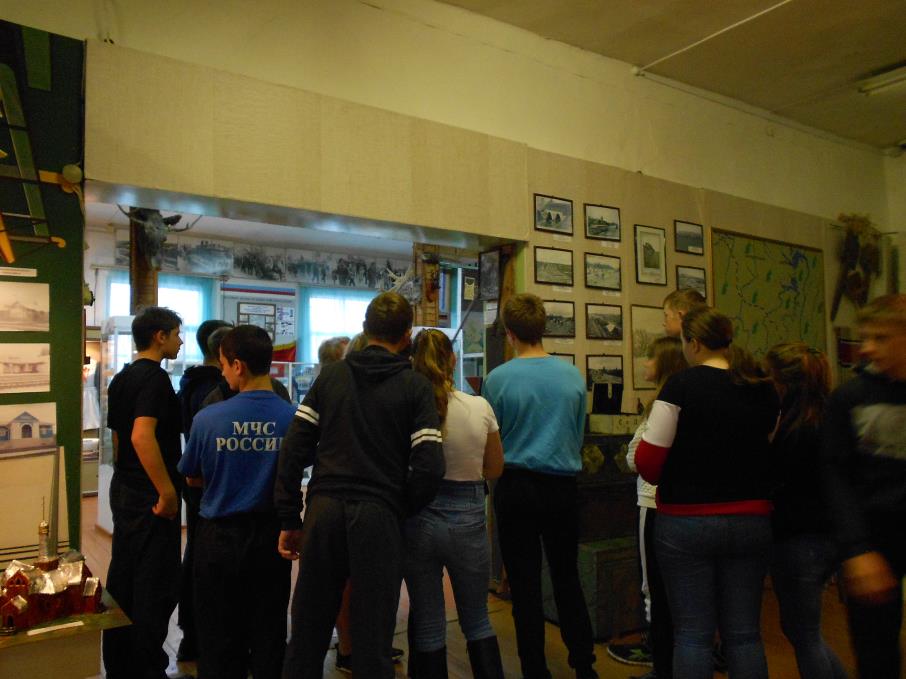 Квест –игра «В здоровом теле -здоровый дух».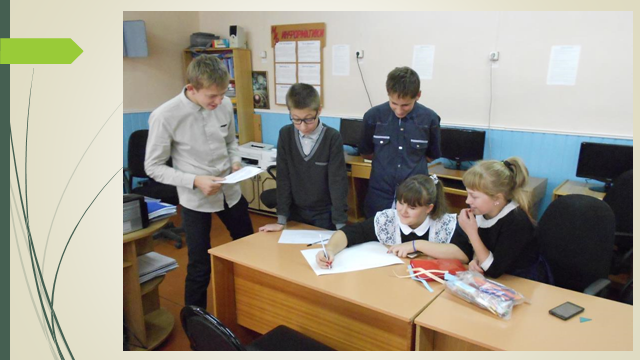 Экоурок «Зеленое потребление и устойчивый образ жизни»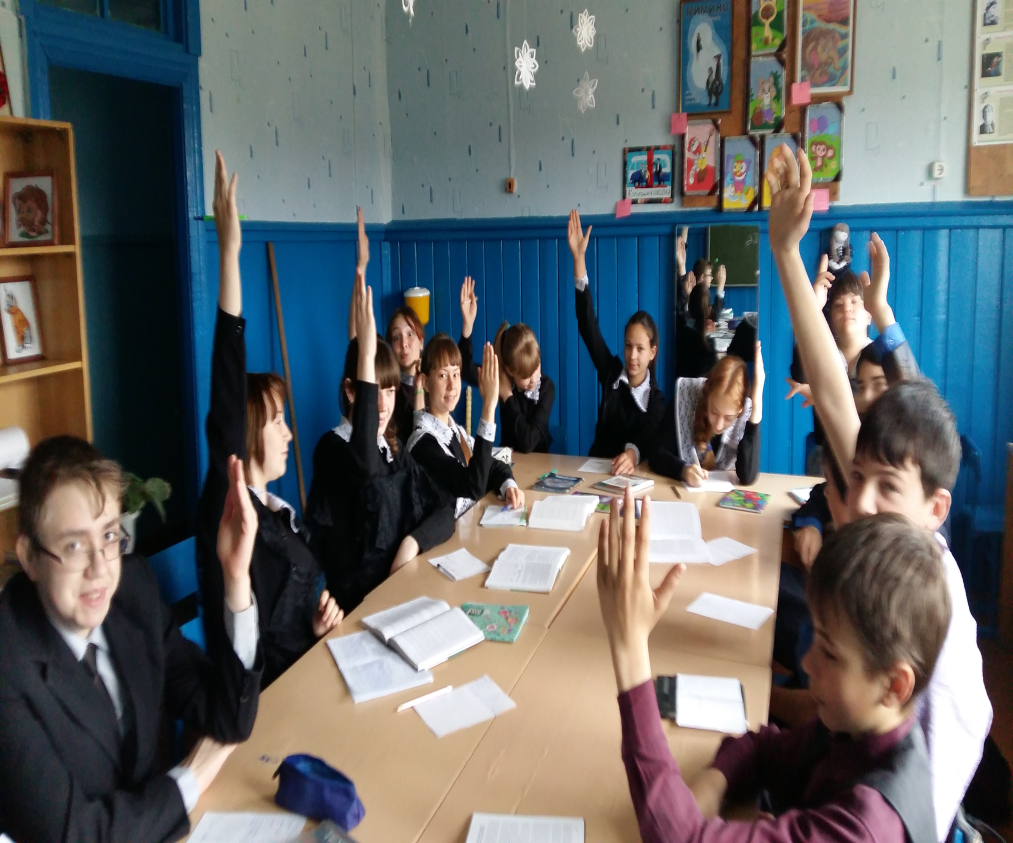 Час общения «Секреты здорового питания» 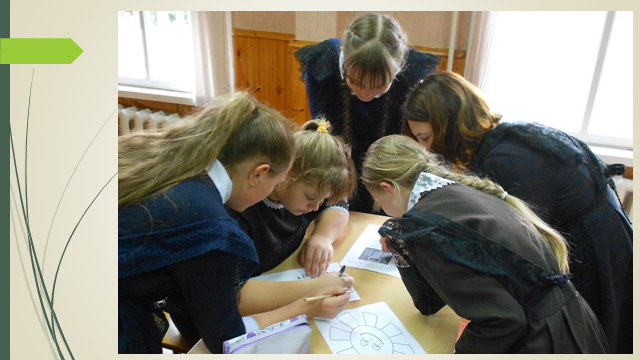 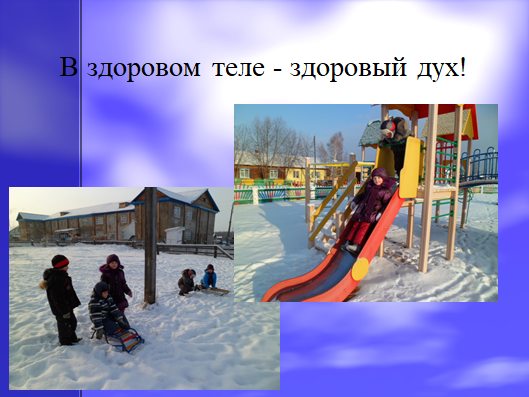 Отчет о реализации соглашения  межрегионального сетевого партнерства по образованию в интересах устойчивого развитияЗа  2019-2020 уч.года.